АДМИНИСТРАЦИЯКРАСНОКАМСКОГО МУНИЦИПАЛЬНОГО РАЙОНАПЕРМСКОГО КРАЯПОСТАНОВЛЕНИЕ29.06.2016                                                                                                  № 369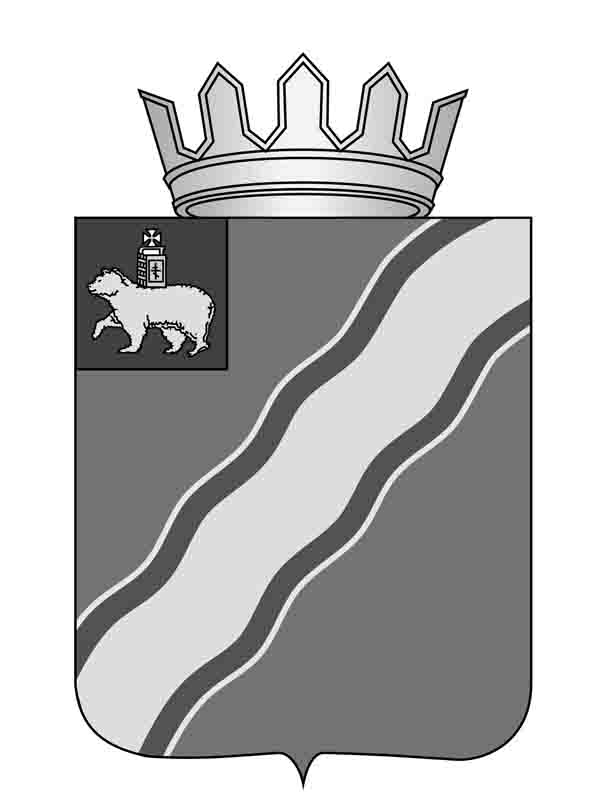 Об утверждении Порядка принятий решений о признании безнадежной к взысканию задолженности по неналоговым платежам в бюджет, администрируемым администрацией Краснокамского муниципального района, в том числе по административным штрафам В соответствии со статьями 47.2, 62 Бюджетного кодекса Российской Федерации, статьей  416 Гражданского кодекса Российской Федерации, Постановлением Правительства Российской Федерации от 06 мая 2016 г. № 393 «Об общих требованиях к Порядку принятия решений о признании безнадежной к взысканию задолженности по платежам в бюджеты бюджетной системы Российской Федерации», Уставом Краснокамского муниципального района администрация Краснокамского муниципального районаПОСТАНОВЛЯЕТ:1. Утвердить прилагаемый Порядок принятий решений о признании безнадежной к взысканию задолженности по неналоговым платежам в бюджет, администрируемым администрацией Краснокамского муниципального района, в том числе по административным штрафам согласно приложению 1.2. Создать комиссию по контролю за соблюдением бюджетной дисциплины при признании безнадежной к взысканию и списании дебиторской задолженности по неналоговым платежам в бюджет, администрируемым администрацией Краснокамского муниципального района, в том числе по административным штрафам.3. Утвердить Положение о комиссии по контролю за соблюдением бюджетной дисциплины при признании безнадежной к взысканию и списании дебиторской задолженности по неналоговым платежам в бюджет, администрируемым администрацией Краснокамского муниципального района, в том числе по административным штрафам согласно приложению 2. 4. Утвердить состав комиссии по контролю за соблюдением бюджетной дисциплины при признании безнадежной к взысканию и списании дебиторской задолженности по неналоговым платежам в бюджет, администрируемым администрацией Краснокамского муниципального района, в том числе по административным штрафам согласно приложению 3.5. Настоящее постановление подлежит официальному опубликованию в специальном выпуске «Официальные материалы органов местного самоуправления Краснокамского муниципального района» газеты «Краснокамская звезда» и на официальном сайте администрации Краснокамского муниципального района http//:www.krasnokamskiy.com/.6. Контроль за исполнением настоящего постановления возложить на первого заместителя главы Краснокамского муниципального района по социально-экономическому развитию В.Ю.Капитонова.И.о.главы Краснокамскогомуниципального района -главы администрации Краснокамскогомуниципального района                                                                В.Ю.КапитоновА.В.Лаврентьева 44791Приложение 1к постановлению администрацииКраснокамского муниципального районаот 29.06.2016     № 369ПОРЯДОКпринятий решений о признании безнадежной к взысканию задолженности по неналоговым платежам в бюджет, администрируемым администрацией Краснокамского муниципального района, в том числе по административным штрафам1. Общие положения1.1. Настоящий Порядок разработан в соответствии с действующим законодательством Российской Федерации в целях укрепления финансовой дисциплины и совершенствования работы по исполнению бюджета Краснокамского муниципального района.1.2. Настоящий Порядок устанавливает случаи признания безнадежной к взысканию задолженности по платежам в бюджет, администрируемым администрацией Краснокамского муниципального района, в том числе по административным штрафам, перечень документов, подтверждающих наличие оснований для принятия такого решения, порядок действий комиссии по контролю за соблюдением бюджетной дисциплины при признании безнадежной к взысканию и списании дебиторской задолженности по неналоговым платежам в бюджет, администрируемым администрацией Краснокамского муниципального района, в том числе по административным штрафам, созданной администрацией Краснокамского муниципального района, в целях подготовки такого решения и срок подготовки указанных решений. 1.3. Под безнадежной к взысканию дебиторской задолженностью (далее – задолженность) понимается задолженность по неналоговым платежам в платежам в бюджет, администрируемым администрацией Краснокамского муниципального района (далее – Администрация), в том числе по административным штрафам, в отношении физических и юридических лиц, привлеченных к административной ответственности, взыскание которых оказалось невозможным в силу причин экономического, социального и юридического характера.1.4. Задолженность признается безнадежной к взысканию и списывается в следующих случаях:а) смерть физического лица – плательщика платежей в бюджет или объявления его умершим в порядке, установленном гражданским процессуальным законодательством Российской Федерации;б) признание банкротом индивидуального предпринимателя – плательщика платежей в бюджет в соответствии с Федеральным законом от 26 октября 2002 года № 127-ФЗ «О несостоятельности (банкротстве)» в части задолженности по платежам в бюджет, не погашенным по причине недостаточности имущества должника;в) ликвидация организации – плательщика платежей в бюджет в части задолженности по платежам в бюджет, не погашенным по причине недостаточности имущества организации и (или) невозможности их погашения учредителями (участниками) указанной организации в пределах и порядке, которые установлены законодательством Российской Федерации;г) принятие судом акта, в соответствии с которым Администрация утрачивает возможность взыскания задолженности по платежам в бюджет в связи с истечением установленного срока ее взыскания (срока исковой давности), в том числе вынесения судом определения об отказе в восстановлении пропущенного срока подачи заявления в суд о взыскании задолженности по платежам в бюджет;д) вынесение судебным приставом-исполнителем постановления об окончании исполнительного производства и о возвращении взыскателю исполнительного документа по основаниям, предусмотренным пунктами 3 и 4 части 1 статьи 46 Федерального закона от 2 октября 2007 года № 229-ФЗ «Об исполнительном производстве», если с даты образования задолженности по платежам в бюджет прошло более пяти лет, в следующих случаях:размер задолженности не превышает размера требований к должнику, установленного законодательством Российской Федерации о несостоятельности (банкротстве) для возбуждения производства по делу о банкротстве;судом возвращено заявление о признании плательщика платежей в бюджет банкротом или прекращено производство по делу о банкротстве в связи с отсутствием средств, достаточных для возмещения судебных расходов на проведение процедур, применяемых в деле о банкротстве;е) истечение установленного Кодексом Российской Федерации об административных правонарушениях срока давности исполнения постановления о назначении административного наказания при отсутствии оснований для перерыва, приостановления или продления такого срока, в части задолженности по административным штрафам, неуплаченным в установленный срок;ж) возврат взыскателю исполнительного документа по основаниям, предусмотренным пунктами 3 и 4 части 1 статьи 46 Федерального закона от 02 октября 2007 года № 229-ФЗ «Об исполнительном производстве», в части административных штрафов, не уплаченных по состоянию на 1 января 2015 года юридическими лицами, которые отвечают признакам недействующего юридического лица, установленным Федеральным законом от 08 августа 2001 года № 129-ФЗ «О государственной регистрации юридических лиц и индивидуальных предпринимателей», и не находятся в процедурах, применяемых в деле о банкротстве.1.5. Списание задолженности может производиться только при условии применения всех возможных мер к взысканию в соответствии с законодательством Российской Федерации.2. Процедура принятия решения о признании безнадежной к взысканию и списании задолженности, а также перечень документов, необходимых для принятия такого решения2.1. Решение о признании безнадежной к взысканию и списании задолженности принимается Администрацией на основании решения комиссии по контролю за соблюдением бюджетной дисциплины при признании безнадежной к взысканию и списании дебиторской задолженности по неналоговым платежам в бюджет, администрируемым администрацией Краснокамского муниципального района, в том числе по административным штрафам (далее – Комиссия).2.2. Поводом для рассмотрения Комиссией вопроса о признании безнадежной к взысканию и списании задолженности является заявление, которое может быть подано в Комиссию: - руководителем отраслевого (функционального) органа, входящего в структуру администрации Краснокамского муниципального района;- плательщиками по административным штрафам – физическими лицами, индивидуальными предпринимателями, их уполномоченными представителями, уполномоченными представителями юридических лиц в произвольной форме;- плательщиками иных платежей в бюджет, администрируемых Администрацией, – физическими лицами, индивидуальными предпринимателями, их уполномоченными представителями, уполномоченными представителями юридических лиц – плательщиков в произвольной форме.К заявлению прилагаются документы, указанные в пунктах 2.3., 2.4., 2.5., 2.6., 2.7., 2.8., 2.9., которые  подтверждают наличие основания для признания задолженности безнадежной к взысканию.2.3. Решение о признании безнадежной к взысканию и списании задолженности физического лица – плательщика платежей в бюджет, умершего, или объявленного умершим в порядке, установленном гражданским процессуальным законодательством Российской Федерации, принимается на основании следующих документов:- справка из отдела ЗАГС администрации Краснокамского муниципального района или надлежащим образом заверенная судом копия судебного решения об объявлении физического лица умершим или признании безвестно отсутствующим;- копия свидетельства о праве на наследство при его наличии (или справки о стоимости принятого наследственного имущества);- выписка из отчетности Администрации об учитываемых суммах задолженности по уплате платежей в бюджет;- справка Администрации о принятых мерах по обеспечению взыскания задолженности по платежам в бюджет - в произвольной форме;- копии договоров (муниципальных контрактов) с дополнительными соглашениями к ним, в случае, если задолженность плательщика платежей в бюджет образовалась из договорных отношений, или иных документов, являющихся основанием для взыскания задолженности с плательщика.2.4. Решение о признании безнадежной к взысканию и списании задолженности индивидуального предпринимателя – плательщика платежей в бюджет, признанного банкротом в соответствии с Федеральным законом от 26 октября 2002 года № 127-ФЗ «О несостоятельности (банкротстве)», в части задолженности, не погашенной по причине недостаточности имущества должника, принимается на основании следующих документов:- выписка из Единого государственного реестра индивидуальных предпринимателей – для плательщика платежей в бюджет;- надлежащим образом заверенная судом копия решения арбитражного суда, вступившего в законную силу, о взыскании задолженности с плательщика платежей в бюджет;- надлежащим образом заверенная судом копия решения арбитражного суда о признании индивидуального предпринимателя – плательщика платежей в бюджет банкротом;- надлежащим образом заверенная судом копия определения арбитражного суда о завершении конкурсного производства;- выписка из отчетности Администрации об учитываемых суммах задолженности по уплате платежей в бюджет;- справка Администрации о принятых мерах по обеспечению взыскания задолженности по платежам в бюджет - в произвольной форме;- копии договоров (муниципальных контрактов) с дополнительными соглашениями к ним, в случае, если задолженность плательщика платежей в бюджет образовалась из договорных отношений, или иных документов, являющихся основанием для взыскания задолженности с плательщика.2.5. Решение о признании безнадежной к взысканию и списании дебиторской задолженности организации – плательщика платежей в бюджет, ликвидированной  в соответствии с действующим законодательством, в части задолженности, не погашенной по причине недостаточности имущества организации и (или) невозможности ее погашения учредителями (участниками) указанной организации в пределах и в порядке, которые установлены законодательством Российской Федерации, принимается на основании следующих документов:- выписка из Единого государственного реестра юридических лиц о ликвидации организации – плательщика платежей в бюджет;- надлежащим образом заверенная судом копия судебного акта, вступившего в законную силу;- выписка из отчетности Администрации об учитываемых суммах задолженности по уплате платежей в бюджет;- справка Администрации о принятых мерах по обеспечению взыскания задолженности по платежам в бюджет - в произвольной форме;- копии договоров (муниципальных контрактов) с дополнительными соглашениями к ним, в случае, если задолженность плательщика платежей в бюджет образовалась из договорных отношений, или иных документов, являющихся основанием для взыскания задолженности с плательщика.2.6. Решение о признании безнадежной и списании задолженности плательщика платежей в бюджет в случае принятия судом акта, в соответствии с которым Администрация утрачивает возможность взыскания задолженности в связи с истечением установленного срока ее взыскания (срока исковой давности), в том числе вынесения судом определения об отказе в восстановлении пропущенного срока подачи заявления в суд о взыскании задолженности, принимается на основании следующих документов:- надлежащим образом заверенная копия вступившего в законную силу судебного акта, в соответствии с которым Администрация утрачивает возможность взыскания задолженности с должника в связи с истечением установленного срока ее взыскания (срока исковой давности), в том числе копия определения об отказе в восстановлении пропущенного срока подачи заявления в суд о взыскании задолженности;- выписка из отчетности Администрации об учитываемых суммах задолженности по уплате платежей в бюджет;- справка Администрации о принятых мерах по обеспечению взыскания задолженности по платежам в бюджет - в произвольной форме;- копии договоров (муниципальных контрактов) с дополнительными соглашениями к ним, в случае, если задолженность плательщика платежей в бюджет образовалась из договорных отношений, или иных документов, являющихся основанием для взыскания задолженности с плательщика.2.7. Решение о признании безнадежной к взысканию и списании задолженности плательщика платежей в бюджет в случае вынесения судебным приставом-исполнителем постановления об окончании исполнительного производства и о возвращении взыскателю исполнительного документа по основаниям, предусмотренным пунктами 3 и 4 части 1 статьи 46 Федерального закона от 2 октября 2007 года № 229-ФЗ «Об исполнительном производстве», если с даты образования задолженности по платежам в бюджет прошло более пяти лет, в случаях, предусмотренных абзацами 2 и 3 подпункта «д» пункта 1.4 настоящего Порядка, принимается на основании следующих документов:- копия вступившего в законную силу судебного решения о взыскании задолженности с должника, заверенная надлежащим образом;- надлежащим образом заверенная копия исполнительного листа;- надлежащим образом заверенная копия постановления судебного пристава об окончании исполнительного производства в связи с невозможностью взыскания денежных средств по исполнительному листу и невозможностью обращения взыскания на имущество должника;- выписка из отчетности Администрации об учитываемых суммах задолженности по уплате платежей в бюджет;- справка Администрации о принятых мерах по обеспечению взыскания задолженности по платежам в бюджет - в произвольной форме;- копии договоров (муниципальных контрактов) с дополнительными соглашениями к ним, в случае, если задолженность плательщика платежей в бюджет образовалась из договорных отношений, или иных документов, являющихся основанием для взыскания задолженности с плательщика.2.8. Решение о признании безнадежной и списании задолженности плательщика платежей в бюджет в случае истечения установленного Кодексом Российской Федерации об административных правонарушениях срока давности исполнения постановления о назначении административного наказания при отсутствии оснований для перерыва, приостановления или продления такого срока, в части задолженности по административным штрафам, неуплаченным в установленный срок принимается на основании следующих документов:- копия вступившего в законную силу постановления о назначении административного наказания в виде административного штрафа с должника, заверенная надлежащим образом;- выписка из отчетности Администрации об учитываемых суммах задолженности по уплате платежей в бюджет;- справка Администрации о принятых мерах по обеспечению взыскания задолженности по платежам в бюджет - в произвольной форме;2.9. Решение о признании безнадежной и списании задолженности плательщика в бюджет в случае возврата исполнительного документа по основаниям, предусмотренным пунктами 3 и 4 части 1 статьи 46 Федерального закона от 02.10.2007 № 229-ФЗ «Об исполнительном производстве», в части административных штрафов, не уплаченных по состоянию на 1 января 2015 года юридическими лицами, которые отвечают признакам недействующего юридического лица, установленным Федеральным законом от 08 августа 2001 года № 129-ФЗ «О государственной регистрации юридических лиц и индивидуальных предпринимателей», и не находятся в процедурах, применяемых в деле о банкротстве, принимается на основании следующих документов:- выписка из Единого государственного реестра юридических лиц, подтверждающая фактическое прекращение деятельности – плательщика платежей в бюджет;- выписка из отчетности Администрации об учитываемых суммах задолженности по уплате платежей в бюджет;- справка Администрации о принятых мерах по обеспечению взыскания задолженности по платежам в бюджет - в произвольной форме.2.10. Для принятия обоснованного решения о признании задолженности безнадежной к взысканию по всем основаниям, перечисленным в п. 1.4 настоящего Порядка, Администрация представляет в Комиссию материалы, свидетельствующие о проведенной в рамках своей компетенции работы по взысканию задолженности.2.11. По результатам рассмотрения представленных документов Комиссия в течение 30 календарных дней со дня их поступления принимает одно из следующих решений:а) признать задолженность безнадежной к взысканию;б) отказать в признании задолженности безнадежной к взысканию. Данное решение не препятствует повторному рассмотрению вопроса о возможности признания задолженности безнадежной к взысканию и ее списания.2.12. Решение Комиссии о признании (об отказе в признании) безнадежной к взысканию и списании задолженности оформляется в виде акта по форме согласно приложению 1 к настоящему Порядку в течение 5 календарных дней с момента принятия решения о признании (об отказе в признании), подписывается членами Комиссии и утверждается главой Краснокамского муниципального района – главой администрации Краснокамского муниципального района.3. Порядок действий Комиссии по контролю за соблюдением бюджетной дисциплины при признании безнадежной к взысканию и списании дебиторской задолженности по неналоговым платежам в бюджет, администрируемым администрацией Краснокамского муниципального района, в том числе по административным штрафам, в целях подготовки решения о признании безнадежной к взысканию задолженности по платежам в бюджет, администрируемым администрацией Краснокамского муниципального района, в том числе по административным штрафам  3. Порядок действия Комиссии по контролю за соблюдением бюджетной дисциплины при признании безнадежной к взысканию и списании дебиторской задолженности по неналоговым платежам в бюджет, администрируемым администрацией Краснокамского муниципального района, в том числе по административным штрафам, в целях подготовки решения о признании безнадежной к взысканию задолженности по платежам в бюджет, администрируемым администрацией Краснокамского муниципального района, в том числе по административным штрафам  установлен Положением о Комиссии, являющийся приложением 2 к настоящему постановлению.Приложение 1к Порядку принятий решений о признании безнадежной к взысканию задолженности по неналоговым платежам в бюджет, администрируемым администрацией Краснокамского муниципального района, в том числе по административным штрафамАКТо признании (об отказе в признании) безнадежной к взысканию и списании дебиторской задолженности по неналоговым платежам в бюджет, администрируемым администрацией Краснокамского муниципального района, в том числе по административным штрафамАдминистрация Краснокамского муниципального района на основании решения Комиссии по контролю за соблюдением бюджетной дисциплины при признании безнадежной к взысканию и списании дебиторской задолженности по неналоговым платежам Порядка принятий решений о признании безнадежной к взысканию задолженности по неналоговым платежам в бюджет, администрируемым администрацией Краснокамского муниципального района, в том числе по административным штрафам, принятого по результатам рассмотрения заявления (ходатайства) ________________(полное наименование отраслевого (функционального) органа, входящего в структуру администрации Краснокамского муниципального района, организации (ФИО физического лица))_____________________ о возможности признания безнадежной к взысканию и списания задолженности по ___наименование платежа, по которому возникла задолженность___, руководствуясь Порядком принятий решений о признании безнадежной к взысканию задолженности по неналоговым платежам в бюджет, администрируемым администрацией Краснокамского муниципального района, в том числе по административным штрафам, решил:1. По причине                                        (указывается одно из оснований, предусмотренных подпунктами «а»-«д» п. 1.4 Порядка)                                                          ,числящуюся  за плательщиком _____________(полное наименование организации (ФИО физического лица), ИНН/ОГРН/КПП) задолженность по             (наименование платежа, по которому возникла задолженность; код бюджетной классификации, по которому учитывается задолженность)           в  сумме_________________, в том числе пени (штрафы) в сумме __________________(НЕ) ПРИЗНАТЬ безнадежной к взысканию.2. Списать числящуюся за плательщиком _______________(полное наименование организации (ФИО физического лица), ИНН/ОГРН/КПП)  и признанную безнадёжной к взысканию задолженность по             (наименование платежа, по которому возникла задолженность, код бюджетной классификации, по которому учитывается задолженность)           в  сумме_________________, в том числе пени (штрафы) в сумме ____________.«_____» _________20___ г.                               ____________ (члены  Комиссии)Приложение 2к постановлению администрацииКраснокамского муниципального районаот  29.06.2016  № 369ПОЛОЖЕНИЕ о комиссии по контролю за соблюдением бюджетной дисциплины при признании безнадежной к взысканию и списании дебиторской задолженности по неналоговым платежам в бюджет, администрируемым администрацией Краснокамского муниципального района, в том числе по административным штрафамОбщие положения1.1. Комиссия по контролю за соблюдением бюджетной дисциплины при признании безнадежной к взысканию и списании дебиторской задолженности по неналоговым платежам в бюджет, администрируемым администрацией Краснокамского муниципального района (далее – Администрация), в том числе по административным штрафам (далее - Комиссия) является постоянно действующим органом.1.2. В своей деятельности Комиссия руководствуется законами Российской Федерации, указами Президента Российской Федерации, постановлениями Правительства Российской Федерации, законами Пермского края, Уставом Краснокамского муниципального района, иными нормативно-правовыми актами, настоящим Положением.1.3. Комиссия осуществляет свою деятельность под руководством председателя Комиссии.1.4. Состав Комиссии утверждается постановлением администрации Краснокамского муниципального района.2. Задачи и функции Комиссии2.1. Основной задачей Комиссии является рассмотрение вопросов о признании безнадежной к взысканию и списании задолженности по неналоговым платежам в бюджет, администрируемым Администрацией, в том числе по административным штрафам (далее – задолженность), подлежащей уплате в бюджет.2.2. В рамках возложенных задач Комиссия выполняет следующие функции:2.2.1. рассматривает заявления о признании безнадежной к взысканию и списании задолженности, числящейся за плательщиками;2.2.2. рассматривает пакет документов, подтверждающих наличие оснований, предусмотренных Порядком принятий решений о признании безнадежной к взысканию задолженности по неналоговым платежам в бюджет, администрируемым администрацией Краснокамского муниципального района, в том числе по административным штрафам (далее – Порядок), для признания задолженности безнадежной к взысканию;2.2.3. решает вопросы о списании задолженности, об отказе в ее списании;2.2.4. запрашивает у заявителя документы, без которых невозможно принятие решения о признании безнадежной к взысканию и списании задолженности по арендной плате.3. Полномочия Комиссии3.1. Комиссия для выполнения возложенных на нее функций имеет право:3.1.1. рассматривать на своих заседаниях вопросы, отнесенные к ее компетенции.3.1.2. запрашивать в установленном порядке необходимую информацию от государственных органов, предприятий и организаций, заявителей по вопросам, отнесенным к компетенции Комиссии.3.1.3. приглашать представителей государственных органов, органов местного самоуправления, хозяйствующих субъектов, заявителей и других заинтересованных лиц при рассмотрении вопросов на заседания Комиссии.3.1.4. принимать в пределах своей компетенции одно из следующих решений:3.1.4.1. признать безнадежной к взысканию и списать задолженность;3.1.4.2. отказать в признании безнадежной к взысканию и списании задолженности. Данное решение не препятствует повторному рассмотрению вопроса о возможности признания задолженности безнадежной к взысканию и ее списания.3.2. В случае принятия Комиссией решения об отказе в признании безнадежной к взысканию и списании задолженности пакет документов направляется в Администрацию для проведения претензионно-исковой работы по взысканию задолженности.4. Организация деятельности4.1. Заседания Комиссии проводит председатель, а в его отсутствие – заместитель председателя, о чем делается запись в протоколе заседания Комиссии.4.2. Председатель Комиссии:4.2.1. осуществляет руководство деятельностью Комиссии;4.2.2. вносит предложения по изменению состава Комиссии;4.2.3. подписывает протоколы заседаний Комиссии;4.2.4. решает иные вопросы в рамках компетенции Комиссии;4.2.5. контролирует ход исполнения решений Комиссии.4.3. Во время заседания секретарем Комиссии ведется протокол. Протокол заседания Комиссии подписывается председателем Комиссии либо заместителем председателя Комиссии в случае, когда заседание Комиссии ведет заместитель председателя Комиссии.4.4. Заседания Комиссии проводятся по мере необходимости.4.5. Заседание Комиссии правомочно, если на нем присутствует более половины ее членов.4.6. Решение Комиссии принимается простым большинством голосов от числа присутствующих на заседании Комиссии и заносится в протокол. При равенстве голосов решающим является голос председателя Комиссии.4.7. Принятое Комиссией решение о признании (об отказе в признании) безнадежной к взысканию и списании задолженности оформляется по форме, утвержденной Порядком.Приложение 3к постановлению администрацииКраснокамского муниципального районаот 29.06.2016  №  369СОСТАВкомиссии по контролю за соблюдением бюджетной дисциплины при признании безнадежной к взысканию и списании дебиторской задолженности по неналоговым платежам в бюджет, администрируемым администрацией Краснокамского муниципального района, в том числе по административным штрафамКапитонов Владимир ЮрьевичКуличкова Марина Леонидовна Бояршинова Полина ЕвгеньевнаЧлены комиссии:Максимчук Антон ВасильевичТрусов Владимир ВалерьевичПономарева Галия Ахмидулловнапервый заместитель главы Краснокамского муниципального района по социально-экономическому развитию – председатель комиссииначальник финансового управления администрации Краснокамского муниципального района – заместитель председателя комиссиизаместитель заведующего - главного бухгалтера администрации Краснокамского муниципального района - секретарь комиссии заместитель главы Краснокамского муниципального района по развитию территорийпредседатель Комитета имущественных отношений и территориального планирования администрации Краснокамского муниципального районаначальник управления развития инфраструктуры, ЖКХ, транспортного обслуживания и дорог администрации Краснокамского муниципального района Куличков Илья Игоревич Демьяненко Елена Ивановна Воробьева Наталья Александровназаведующий отделом по развитию предпринимательства, торговли и туризма администрации Краснокамского муниципального районазаведующий отделом учета и отчетности – главный бухгалтер администрации Краснокамского муниципального района заведующий отделом по организации работы КДН и защите прав детей администрации Краснокамского муниципального района